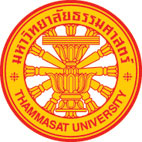   THAMMASAT UNIVERSITY    Thailand Application Form for Thammasat International Summer Program 2019Application period: 1-31 May 2019Academic InformationMajor Field of study at home university: …………………………………………………………………………………….Language ProficiencyAccommodation Arrangement Arranged by Thammasat University      Single Room: Total costs 4,800 Baht (≈ US$ 150)      Shared Double Room: Total costs 9,600 Baht (≈ US$ 300)Please note: Rooms are fully furnished. Check in 30 June 2019: Check out 11 July 2019. Housing payment is directly made to the apartment. Self arrangementInsurance NoticePlease ensure to purchase a medical and accident insurance to cover your study period at Thammasat University.Signature  	Required documents:   Completed application     Grade Report	                      Copy of Passport            Letter from your home university  (in case of MOU partner)First name :                                 Middle name :                      Last name : First name :                                 Middle name :                      Last name : First name :                                 Middle name :                      Last name : First name :                                 Middle name :                      Last name : Gender :            Male     FemaleGender :            Male     FemaleDate of birth (dd/mm/yyyy) :      Date of birth (dd/mm/yyyy) :      Nationality :      Nationality :      Native language :      Native language :      Passport number :      Country of passport issued :      Passport number :      Country of passport issued :      Expiry date :      Expiry date :      Address for correspondence :Address for correspondence :Address for correspondence :Address for correspondence :City :                    Postcode :               Postcode :       Country :      Tel. :      Tel. :      E-mail :      E-mail :      Home InstitutionHome InstitutionEmergency Contact InformationName:	 ……………………………………………………………………….. Relationship to you: …………………………Address: ………………………………………………………………………………………………………………………………….	  ………………………………………………………………………………………………………………………………….Tel. :       ……………………………………………………...E-mail : ………………………………………………………………Emergency Contact InformationName:	 ……………………………………………………………………….. Relationship to you: …………………………Address: ………………………………………………………………………………………………………………………………….	  ………………………………………………………………………………………………………………………………….Tel. :       ……………………………………………………...E-mail : ………………………………………………………………Details of Thai person whom you may know (optional)Details of Thai person whom you may know (optional)Name : Tel:Email:AddressAddressDegree/diploma of your current study :                Bachelor   Master   Doctorate                                                                         Others (please specify......................................)Degree/diploma of your current study :                Bachelor   Master   Doctorate                                                                         Others (please specify......................................)Current year of your study :  1st year     2nd year    3rd year    4th year                                           Others (please specify..........................................)Current year of your study :  1st year     2nd year    3rd year    4th year                                           Others (please specify..........................................)Cumulative GPA :      (Please submit a grade report with this application)Is English your first language? : Yes No (if no, please provide details of your English standard test )StudentSignature                                              Date:CoordinatorName of Coordinator or Authorized Person at a partner universityDate:CoordinatorTitle :CoordinatorSignature :